Pesterzsébet, 2022. december 26.Kreisz János, lelkészTalálkozás Jézussal- karácsony - Lectio: Máté 2; 1-12 „A mikor pedig megszületik vala Jézus a júdeai Bethlehemben, Heródes király idejében, ímé napkeletről bölcsek jövének Jeruzsálembe, ezt mondván: Hol van a zsidók királya, a ki megszületett? Mert láttuk az ő csillagát napkeleten, és azért jövénk, hogy tisztességet tegyünk néki. Heródes király pedig ezt hallván, megháborodék, és vele együtt az egész Jeruzsálem. És egybegyűjtve minden főpapot és a nép írástudóit, tudakozódik vala tőlük, hol kell a Krisztusnak megszületnie? Azok pedig mondának néki: A júdeai Bethlehemben; mert így írta vala meg a próféta: És te Bethlehem, Júdának földje, semmiképen sem vagy legkisebb Júda fejedelmi városai között: mert belőled származik a fejedelem, a ki legeltetni fogja az én népemet, az Izráelt. Ekkor Heródes titkon hivatván a bölcseket, szorgalmatosan megtudakolá tőlük a csillag megjelenésének idejét. És elküldvén őket Bethlehembe, monda nékik: Elmenvén, szorgalmatosan kérdezősködjetek a gyermek felől, mihelyt pedig megtaláljátok, adjátok tudtomra, hogy én is elmenjek és tisztességet tegyek néki. Ők pedig a király beszédét meghallván, elindulának. És ímé a csillag, a melyet napkeleten láttak, előttük megy vala mind addig, a míg odaérvén, megálla a hely fölött, a hol a gyermek vala. És mikor meglátták a csillagot, igen nagy örömmel örvendezének. És bemenvén a házba, ott találák a gyermeket anyjával, Máriával; és leborulván, tisztességet tőnek néki; és kincseiket kitárván, ajándékokat adának néki: aranyat, tömjént és mirhát. És mivel álomban meginttettek, hogy Heródeshez vissza ne menjenek, más úton térének vissza hazájokba.”Alapige: Máté 2; 11„És bemenvén a házba, ott találák a gyermeket anyjával, Máriával; és leborulván, tisztességet tőnek néki; és kincseiket kitárván, ajándékokat adának néki: aranyat, tömjént és mirhát.”Kedves Testvérek! Mindenekelőtt áldott, örvendező, boldog karácsonyt kívánok minden kedves testvéremnek! A karácsony vitathatatlanul a legnépszerűbb ünnep, amit az emberek átvettek a keresztyénségtől. Azért lehet ez így, mert nincs még egy olyan ünnep a világon a karácsonyon kívül, amihez annyi mindent hozzá lehetne kapcsolni. Így lehet a karácsony a gyermekek ünnepe. Hiszen Jézus megszületett, gyermek született, ezért a gyermekek ünnepe. Aztán a szeretet ünnepe is a karácsony, hiszen ilyenkor az emberek törekednek arra, hogy minél több időt töltsenek együtt a szeretteikkel, bizonyítva, hogy mennyi gyengéd szeretet lakozik a szívükben. Nem sorolom tovább, mert biztos vagyok benne, hogy ti is tudnátok még jó néhány példát mondani. Meggyőződésem azonban, hogy a karácsony elsősorban a nagy találkozás ünnepe. Egy olyan nagy találkozásé, ami korábban soha nem volt. Tudniillik az ember találkozhat az őt teremtő Istennel, mert testet öltött. Karácsony a találkozás, a mindent megváltoztatható találkozás ünnepe is. Szoktál-e így gondolni a karácsonyra? Hiszen az első karácsonykor az ember találkozott egy olyan Valakivel, akivel test szerint korábban soha. Magával az Istennel. És ma is, mi is találkozhatunk Jézussal. Mi ugyan test szerint már nem láthatjuk őt ebben a világban, hiszen fent van a mennyben, azonban az Ő csodálatos Szentlelke által igen! És micsoda boldogság, ha így találkozhatunk Jézussal! Hiszen Ő maga mondja a hitetlenkedő Tamásnak: „Mivel látsz engem, hiszel: boldogok, akik nem látnak és hisznek.” Higgyük hát mi is, hogy karácsony ma is a nagy találkozás, a teremtő, megváltó Isten és az ember között létrejöhet!Kedves Testvérek! Ha karácsony valóban lehet a találkozás ünnepe, akkor fel kell tennünk a kérdést, hogy hogyan lehet találkozni Jézussal? Felolvasott Igénk ezt tárja elénk. Hogyan lehet találkozni Jézussal? Nos, mindenekelőtt a Szentírásból tudhatom meg kicsoda is Jézus. Hiszen a hitnek ez az alapja. „Mert a hit hallásból van, a hallás pedig az Ige által.” Sola scriptura, egyedül az Írás. Ez kell, hogy legyen a találkozáshoz vezető út fundamentuma. Az Ige. Mert kezdetben volt az Ige. A hit és a Jézus látás útján kezdetben mindig az Ige van!Különös dologról számol be a Szentírás. Arról, hogy Jézus első látogatói között napkeletről érkező tudós emberek is voltak. Hogyan kerültek ők napkeletről először Jeruzsálembe, majd pedig Betlehembe? Honnan ismerték ők az Írásokat? Mert az bizonyos, hogy ismerték, hiszen kiderül ez a Heródesnek feltett kérdésükből. Honnan ismerték ők az Írásokat? Hiszen a zsidó népnek világítania kellett volna a népek között, bár hirdetnie kellett volna Isten Igéjét, ők ezt nem igen tették meg. Honnan tudják hát? A zsidó nép egy tragédiája vezetett oda, hogy a babiloni tudósok megismerhették az Írásokat. Ugyanis Kr.e. 597-ben a zsidóság babiloni fogságba került, és nyilvánvalóan vitték magukkal a szent tekercseket is. A babiloni tudósok pedig nyilvánvalóan kíváncsiak voltak erre a számukra teljesen idegen és különleges monoteista, tehát egyistenhitre. Nem kívánok ezzel most sokat foglalkozni, mert nem is lényeges, de egy valamit mégis szeretnék kiemelni! Bár a zsidóság nem teljesítette az Istentől kapott küldetését, hogy világítson a népek között, Isten mégis véghez viszi az akaratát. Isten akarata pedig az, hogy az ember „el ne vesszen, hanem örök élete legyen.” Figyeljétek meg, hogy az engedetlen népet is képes felhasználni Isten, hogy az evangéliumot eljuttassa Babilonba. Viszik magukkal a tekercseket, és a babiloni tudósok megismerhetik ezeket az iratokat. Aztán pedig közel 600 év elteltével, ennek a népnek a tagjai lesznek, akik az elsők között láthatják a Messiást. Isten küldi az örömhírt keletre is, mert „ez az egész nép öröme”- ahogy olvassuk Lukács evangéliumában. Csodálatos dolog látni azt, ahogyan a mindenható Úristen munkálkodik a történelemben! Ahogyan Isten véghez viszi a tervét ebben a világban. Azzal, hogy ezek a tudós emberek ismerték az Írást, Isten Szentlelke elkészíthette bennük a találkozást a Messiással. Kedves Testvérek, meg kell, hogy kérdezzem azt, hogy mi, akik ismerjük az Írásokat, képviseljük-e, és ha kell beszélünk-e róla másoknak? Végtére is ez lenne a feladatunk. Ha Isten munkatársa vagy már, akkor végzed a feladatodat? Ímmel-ámmal végzed, vagy boldogan és lelkesen adod tovább az evangéliumot, tudva, hogy ez másoknak is az örök életet jelenti? Mert a Jézussal való találkozáshoz hallania kell az embereknek Róla, Őróla pedig hitelesen csak a Szentírásból lehet beszélni. A babiloni csillagászok – igen messziről indulva – úgy találkoztak Jézussal, hogy olvasták, hallották a prófétai jövendölés bibliai Igéit, az eljövendő Messiásról és annak csillagáról.Másodszor, ezek a tudós emberek azon túl, hogy megismerték az Írásokat, kaptak egy különös jelet is. Az Írásokat ismerték, de az időt nem. Azt senki sem tudta. Csak annyit tudtak, azt hirdettette Isten a prófétákon keresztül, hogy az idők teljességében jönni fog a nagy Király, aki megszabadítja a népet. Hogy ez az időpont pontosan mikor lesz, azt nem tudták. Zárójelben jegyzem meg, hogy a mai napig ez a zsidóság legnagyobb tragédiája. Hogy nem vették észre, hogy megtörtént a Messiás eljövetele. Nos, ezek a tudós emberek a biblialátásuk mellé kaptak egy különös jelet is. Ez volt az a csillag, amiről már az ókori csillagászok is tudták, hogy ez a Szaturnusz és a Jupiter együttállása volt, a zsidó és a királycsillag együttállása. Ez lett a jel számukra, hogy megszületett a király! Összecsengett az Ige, a biblialátásuk a csillaglátásukkal.Így megszületett a hit a tudósok szívében. Ismerték az Írásokat, és kaptak egy jelet is, hogy megszületett, és hittel elindulnak. Kedves testvérek, különös dolog, de a felolvasott történetben mindenki kap jelet. Kapnak jelet a tudósok, kap jelet Heródes király, és kapnak jelet az írástudók is. Ez a történetben szereplő emberek közös vonása. Mindnyájan kaptak valamilyen jelet az új király születéséről. Jelet kapnak a napkeleti bölcsek, jelet kap Heródes király, és jelet kapnak a jeruzsálemi írástudók is. Nézzük őket sorban! Mind eljuthatnának a Jézuslátásig. Mégsem így történik.A bölcsek, ahogyan korábban mondtam, jelként kapták a csillagot. Heródes is kapott jelet. Mi volt ez? Éppen a napkeleti bölcsek jövetele, és amit mondtak a Messiás születéséről. Ez volt Heródes jele. Elég feltűnő esemény volt néhány ilyen távoli különös ember megjelenése Jeruzsálemben. Hát még amit mondtak! Nem lehetett könnyen napirendre térni jövetelük felett. Jellé válhattak a király számára. Gondoljunk csak bele! Napjainkban annyira talán már nem okoz meglepetést, hogy ha idegenekkel találkozunk, de azt hiszem nem állítok valótlant, az idősebb emberek emlékezhetnek rá, hogy még 50-60 évvel ezelőtt is feltűnő volt egy más kultúrához és rasszhoz tartozó ember feltűnése a környezetünkben. Heródes jelet kapott, hogy megszületett a Király. A jel az volt, hogy megérkeztek napkeletről a tudósok, és amit mondtak.Ezek a tudósok elkezdték faggatni Heródest, hogy hol van a nagy Király, aki megszületett. Ekkor pedig Heródes hívatta az írástudóit, hogy megtudakolja tőlük, hogy hol kell a zsidók Királyának megszületnie.Kedves Testvérek, ha belegondolunk, az írástudók és főpapok is kaptak jelet, jó régen már előre, ami nem más volt, mint maga az Írás, Mikeás próféta jövendölése arról, hogy Betlehemben kell megszületnie a Megváltónak. Mennyire ismerték, kívülről tudták az Igét – s most el kellett gondolkodniuk felette.Mindnyájan jelet kaptak tehát, megszólalt a Biblia –az Ige – és Jézusról beszélt mindannyiuknak. Ez a közös vonás összeköti a történetben szereplőket.Van viszont egy óriási nagy különbség a történet szereplői között: csak a keleti bölcsek hitték el és vették komolyan a jelet! Csak az ő életüket változtatta meg. Csak ők mentek találkozni Jézussal.Mi akadályozta Heródes királyt, hogy felfigyeljen a jelre? Heródest a félelme és gyűlölete vakította meg, és ezért nem figyelt fel a mennyei jelzésre. Látta ő a bölcseket, nyugtalan is lett jövetelük miatt, de ez a jel rajta nem tudott változtatni, nem tudta őt jó útra vezetni. Szerencsétlen és szánni való az olyan ember, akinek a szíve félelemmel és gyűlölettel van tele. Éppen karácsonykor érdemes elgondolkodnunk azon, hogy mivel van telve a szívünk. Az Úr szeretettel, az Ő csodálatos szeretetével és Szentlelkével akarja megtölteni bensőnket!S milyen akadály volt az írástudók életében, hogy az igét nem tudták Istentől való üzenetnek, szent jelnek venni? Őket a közömbösségük és a hitetlenségük akadályozta meg. Nem hitték a próféciát! Nagy baj, hogy ha az ember ugyan olvassa és ismeri az igét, de mégis érintetlen, közömbös marad a szíve! Nagy kísértés ez. Arról árulkodik, hogy igazán ő nem hisz ebben az egészben. Nem hisz az Írásokban, és nem hisz abban sem, Akiről azok szólnak: a Megszületett Messiásról.A bölcseket azonban semmi sem akadályozta meg abban, hogy komolyan vegyék a jelet. Elindultak a messze Keletről, sok áldozatot hoztak, hogy megláthassák a megszületett új Királyt. Odaáldozták idejüket, hiszen sok hetet, hónapot kellett utazniuk. Odaáldozták anyagi javaikat, hiszen nem volt olcsó az utazás akkor sem, és még királyi ajándékokat is hoztak. Megérte? Megérte felfigyelni a jelre és engedelmeskedni? Igen! Mert meglátták a Gyermeket, a világ Megváltóját. Ha van út ezen a világon, amit érdemes végigjárni, hát a keleti bölcsek útja ilyen.Kedves Testvéreim! Mindnyájan kapunk jeleket. Mindnyájunkat keres az Isten, és azt akarja, hogy találkozzunk vele. Ezért ad jeleket. Jel: ez az ünnep, ez az istentisztelet. Jel az ige, a közelgő úrvacsorai közösség. Jel, hogy itt vagy, de jó, hogy itt lehetsz, ünnepi érzésekkel, Isten szeretetét érezve, testvéri közösségben. Észrevesszük-e a jeleket? Nekünk is üzennek. Isten gazdagon küldi a jeleket, hogy vegyük észre! Jézushoz akar vezetni bennünket ezek által. Te észrevetted már a jeleket az életedben?  Mi történt veled, a családoddal, az emberekkel, akiket ismersz és szeretsz ebben az évben?Kedves Testvérek, Isten csodálatos gondviselése az, hogy ad nekünk jeleket. Ezek a jelek azonban egyetlen helyre vezetnek minket. Vissza az Írásokhoz! Nézzétek, a napkeleti bölcsek a csillag jelét követve csak Jeruzsálembe jutnak, ahogy újból a biblialátásnak kell következnie! A tudósok kérdeznek, és meg is kapják a választ az Írásból. „Te pedig, Betlehem, Júda földje, semmiképpen sem vagy a legjelentéktelenebb Júda fejedelmi városai között, mert fejedelem származik belőled, aki legeltetni fogja népemet, Izráelt.” Tovább kell menniük Betlehembe. Kedves Testvérek, a tudósok tovább mentek Betlehembe, ahol meg is találták a Messiást. Mert az Írás mindig Jézushoz vezet bennünket, ahogyan a napkeleti bölcseket is az vezette el Krisztusig! Bementek Hozzá, és illő módon, egy királynak kijáró tisztelettel hódoltak Előtte, és meggyőződéssel, hittel mondhatjuk, hogy megváltozott az életük.Kedves Testvérek, ha valaki – és ha semmi mást nem viszel ma haza magaddal, ezt mindenképpen vidd el – hittel el mer indulni az Írások alapján, az találkozni fog Jézussal. Ha el mered hinni, hogy amit Isten Szentlelke leírattatott az nem csak egy régi irat, ami valamikor szólt egy kis néphez, hanem ma is élő és ható üzenetei vannak, akkor találkozni fogsz Jézussal. Ebben biztos vagyok. Befejezem. A bölcseknek a Jézuslátás után már nem kell, hogy jelek legyenek. Már nem kell a csillag. Mert a Jézuslátás után már nem kell, hogy csillag vezesse őket, sem valami más mert adatott nekik egy új, egy másik út. Olyan szép, szemléletes ahogyan a Szentírás fogalmaz: „Más úton tértek vissza hazájukba.” Új úton, Jézus útján.Kedves Testvérek, azért mehettek más úton, mert a Jézussal való találkozás után, csak másik úton lehet indulni! Egészen a Vele való találkozásig nem is látok, nem láthatok más utat. A találkozás után viszont, már látok más utat! És a szívem is arra indít már. Mi vajon más úton, más szívvel, új szívvel térünk vissza otthonainkba? Mert a Jézussal való találkozás után bizony vissza kell menni a hazánkba, hogy ott aztán beszéljünk Róla. Hogy mész haza ebben az ünnepben? A régi úton? Vagy egy egészen más, egy új úton? Szívből kívánom neked azt, hogy ezen a karácsonyon, te is találkozz a Messiással. Hódolj előtte, imádd Őt, és köszönd meg Neki azt, hogy örök életet szerzett nekünk. Más úton és más lélekkel, szívvel mentek haza. Miért? Mert csillagok lettek és ragyogni kezdett az életük. Csillagot várnak a tiéid haza! Ragyogj hát!Ámen!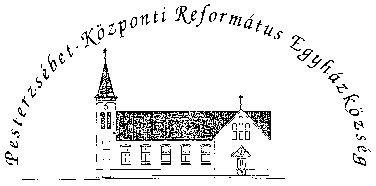 Pesterzsébet-Központi Református Egyházközség1204 Budapest, Ady E. u. 81.Tel/Fax: 283-0029www.pkre.hu   1893-2022